APPLICATION DE LA SEMAINE MISE AU POINT 17.01.2024(Idées caté)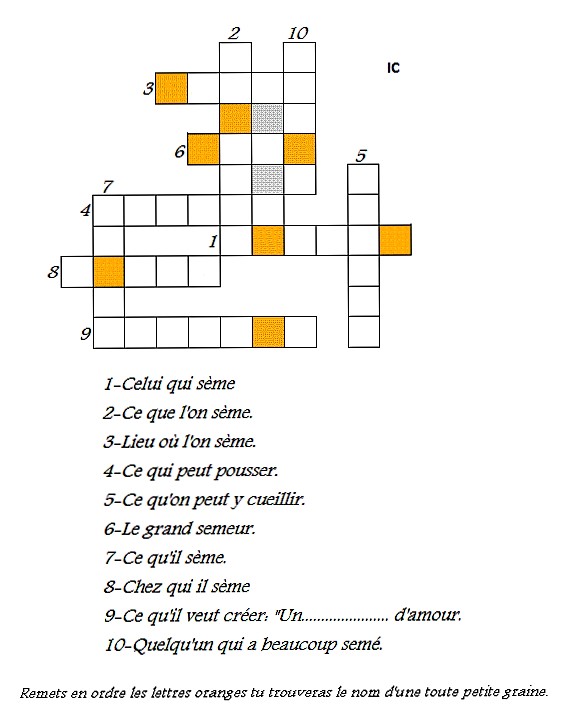 